Маршрутные листы 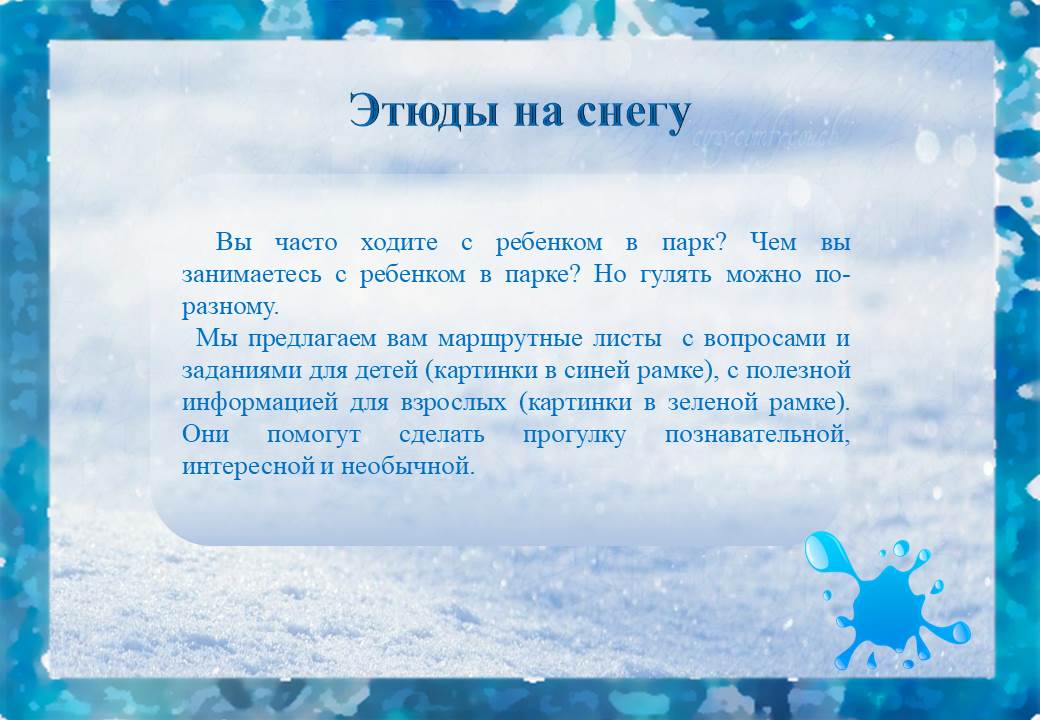 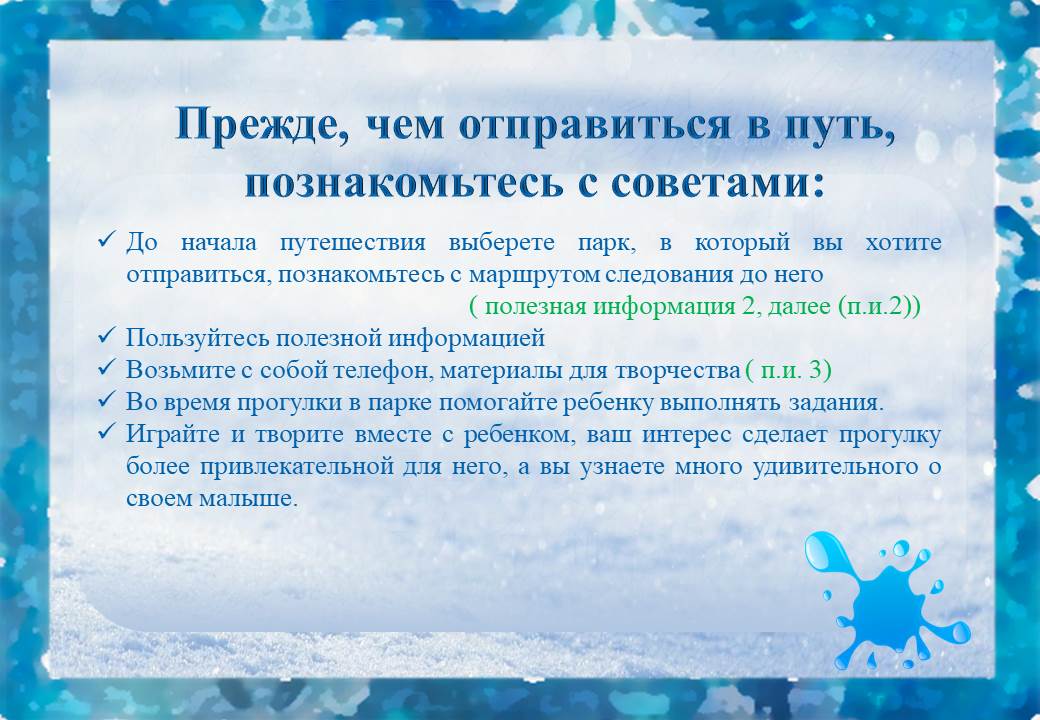 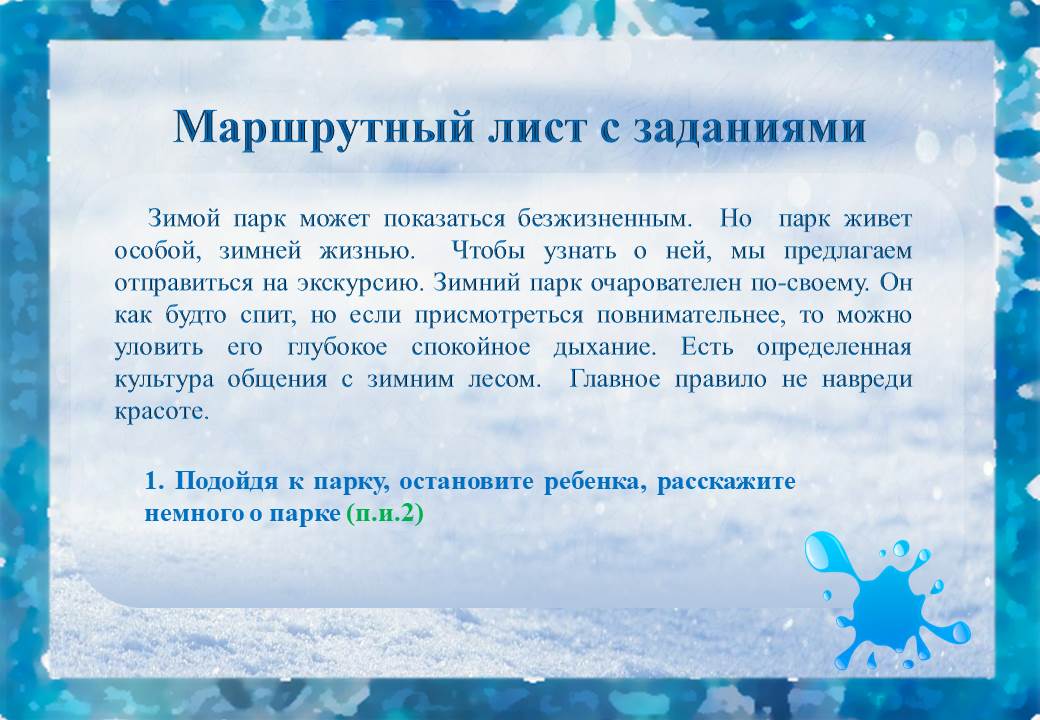 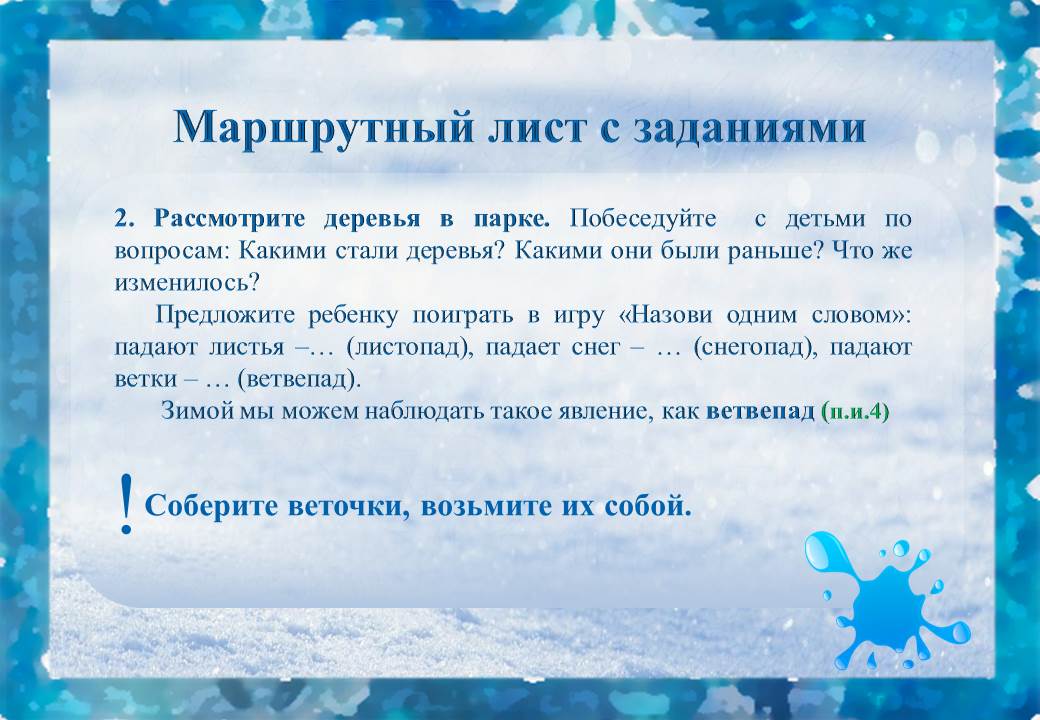 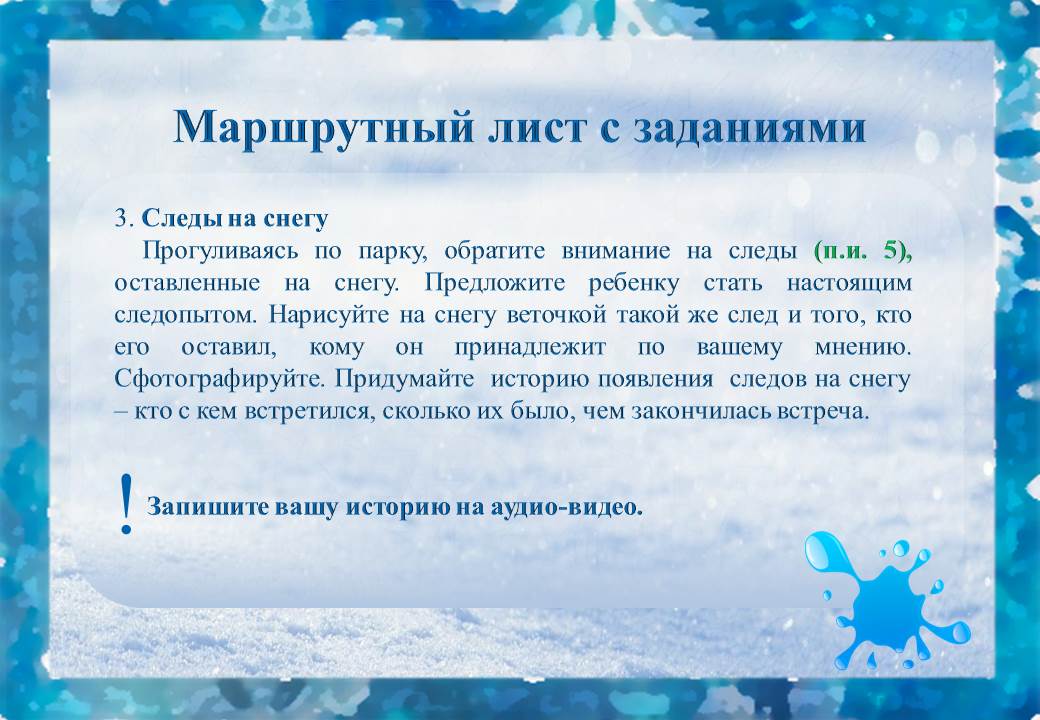 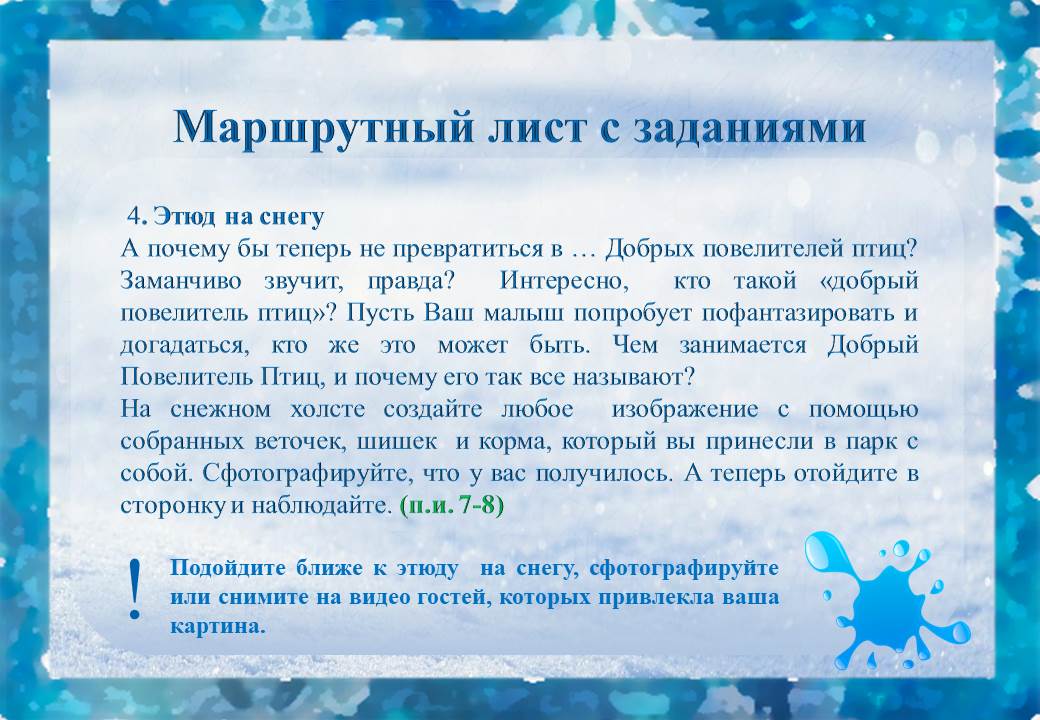 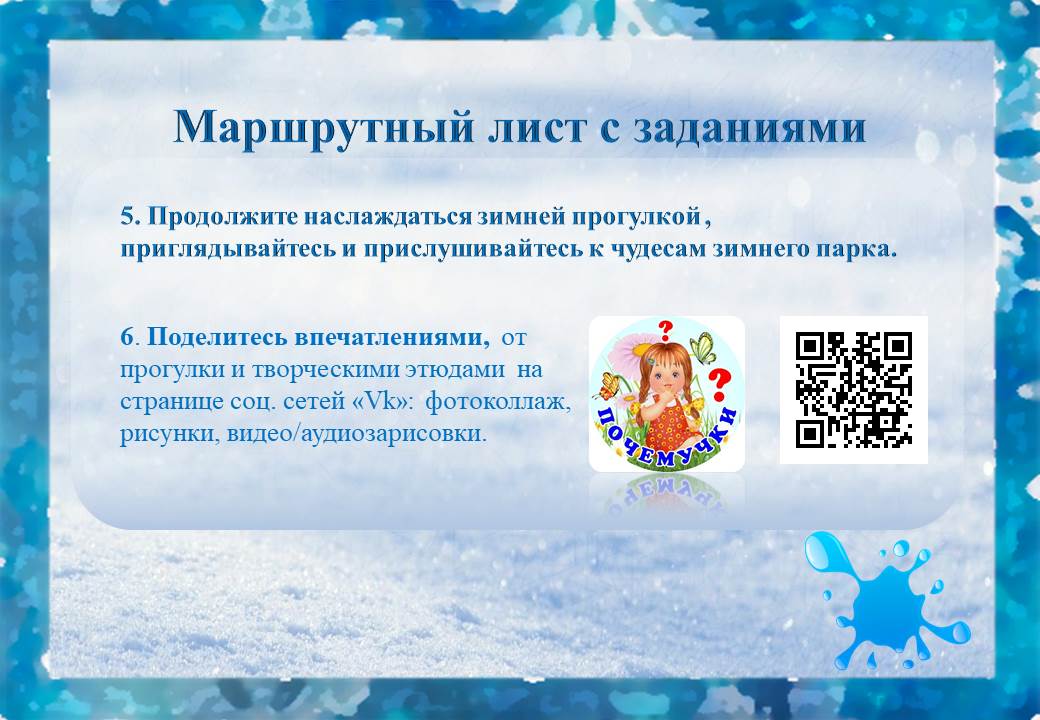 Полезная информация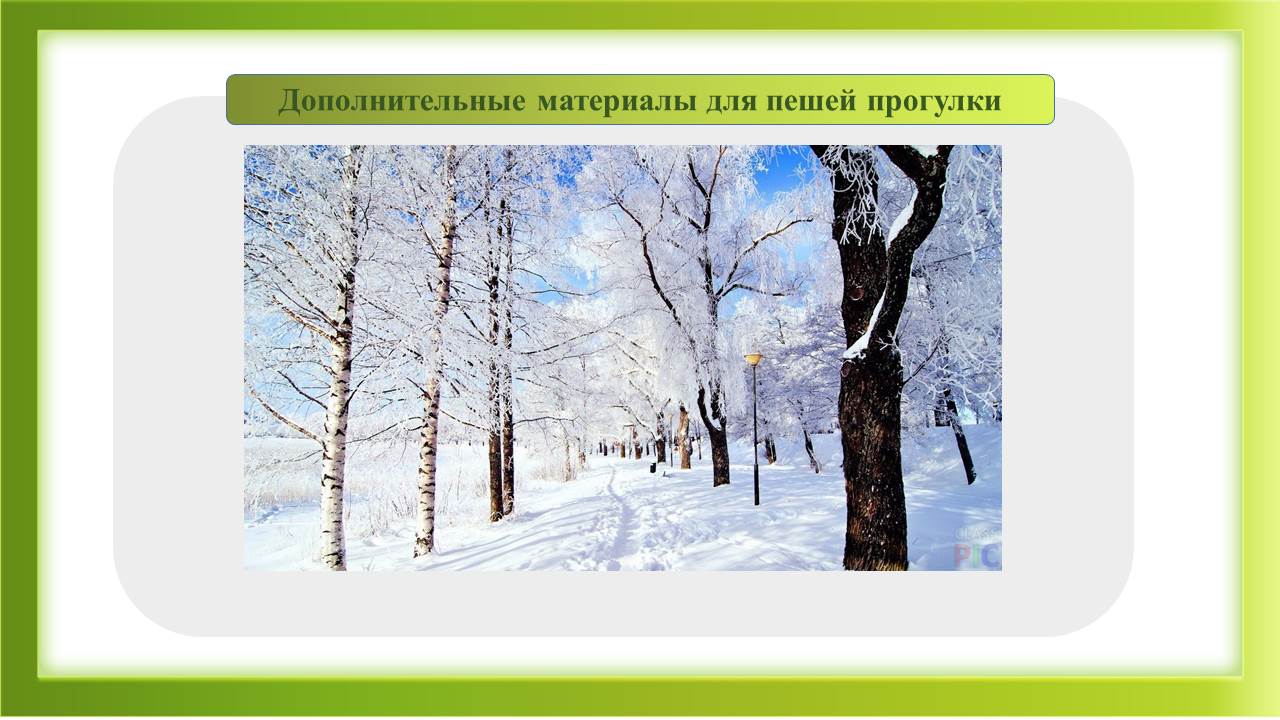 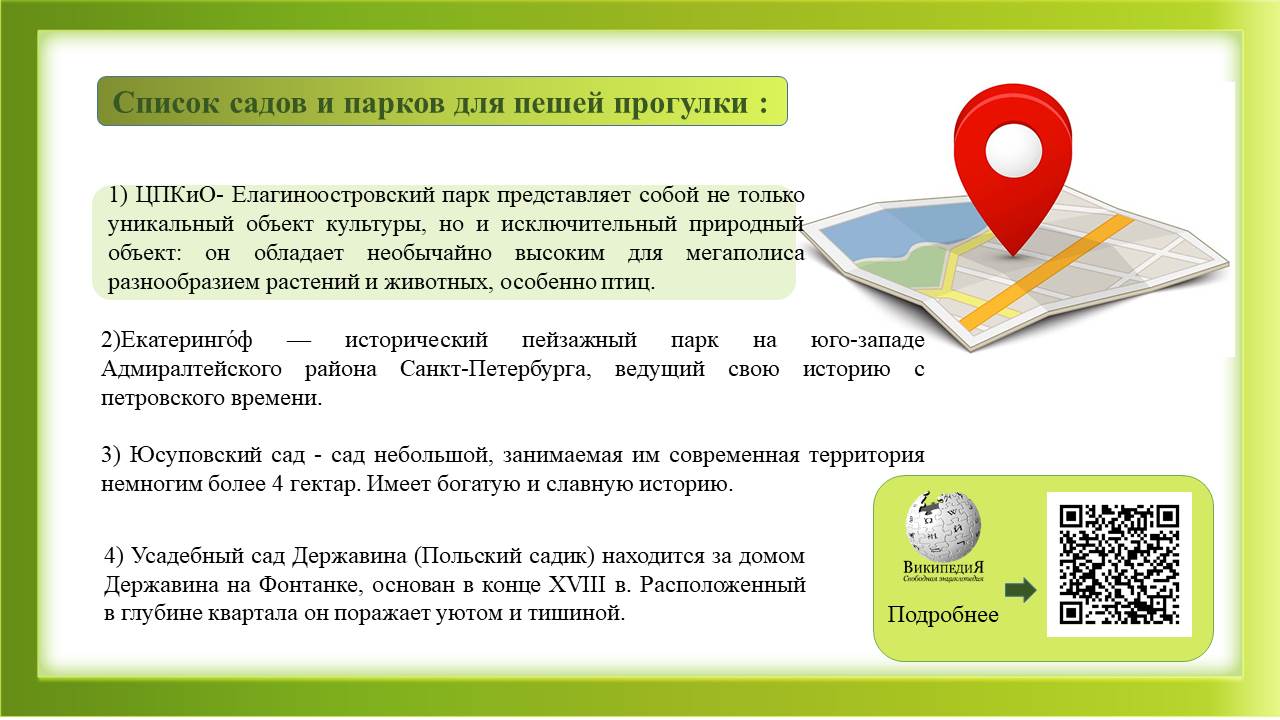 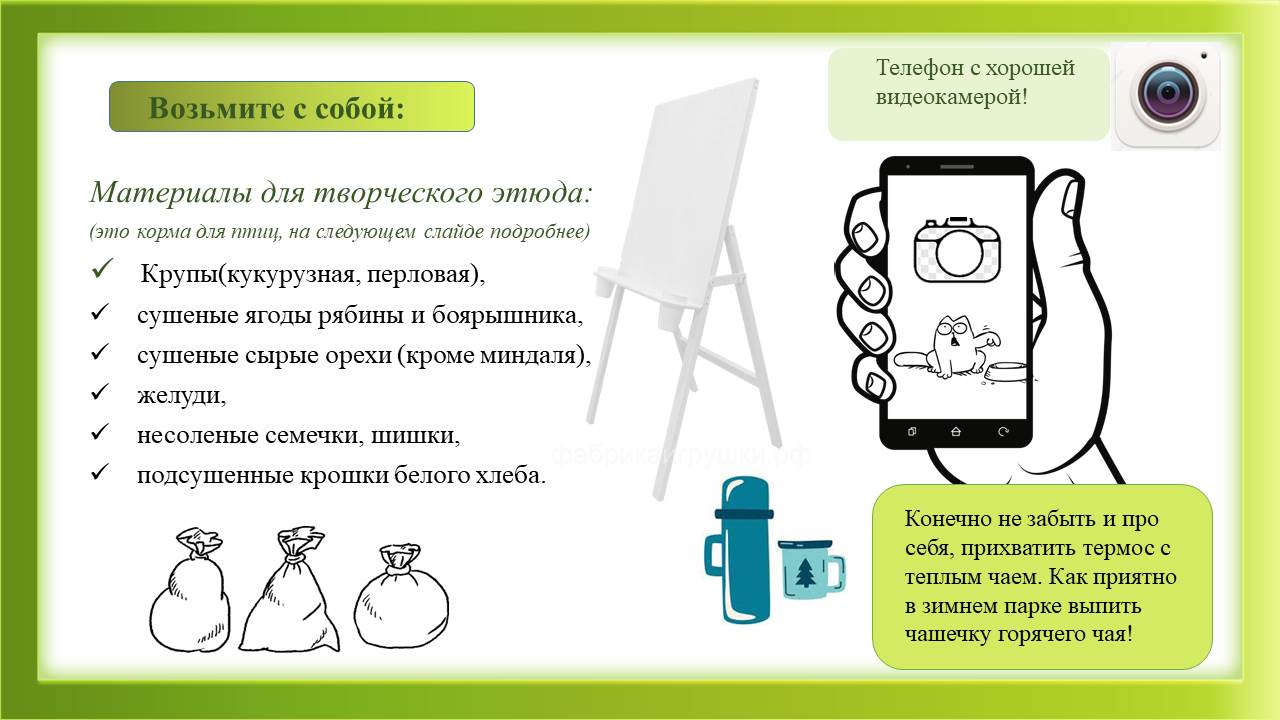 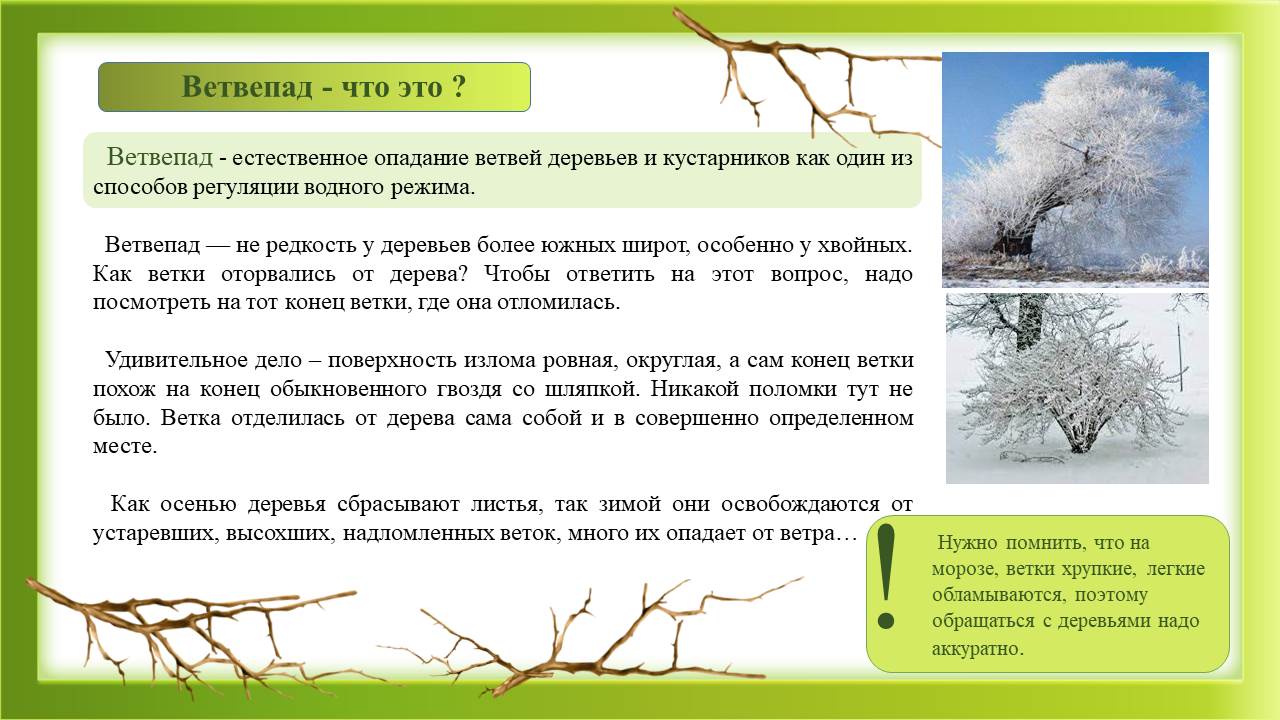 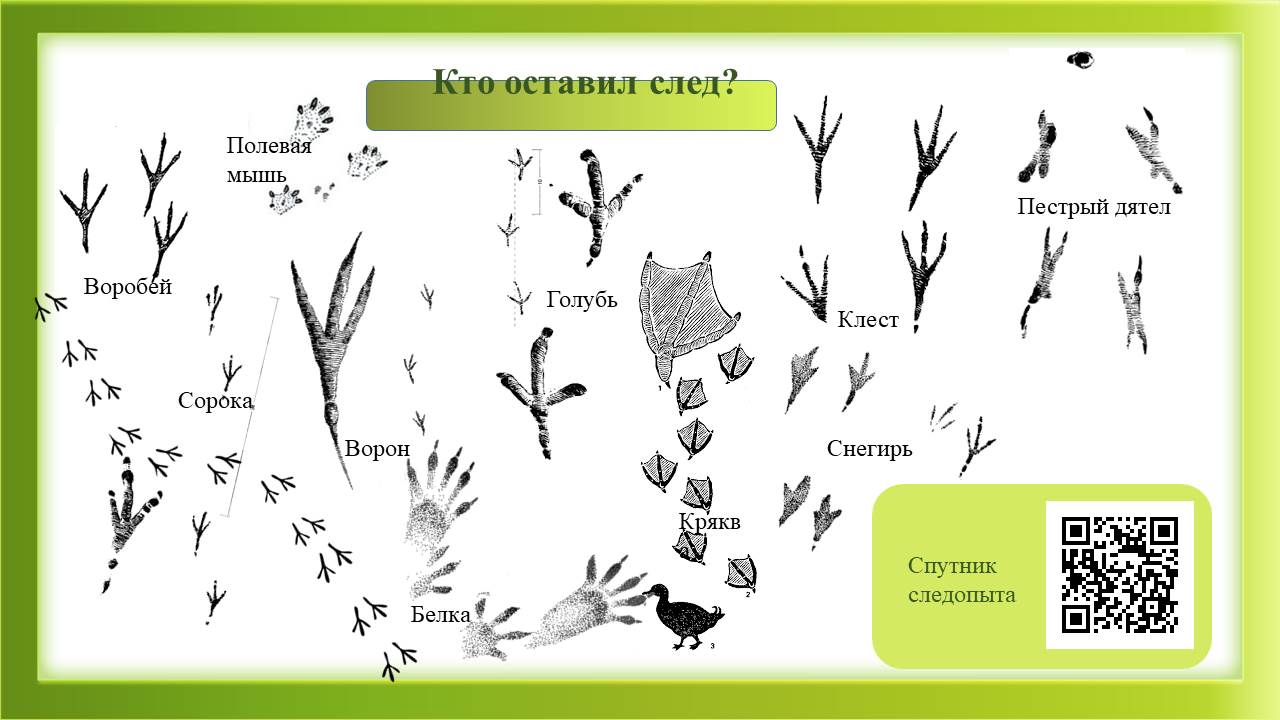 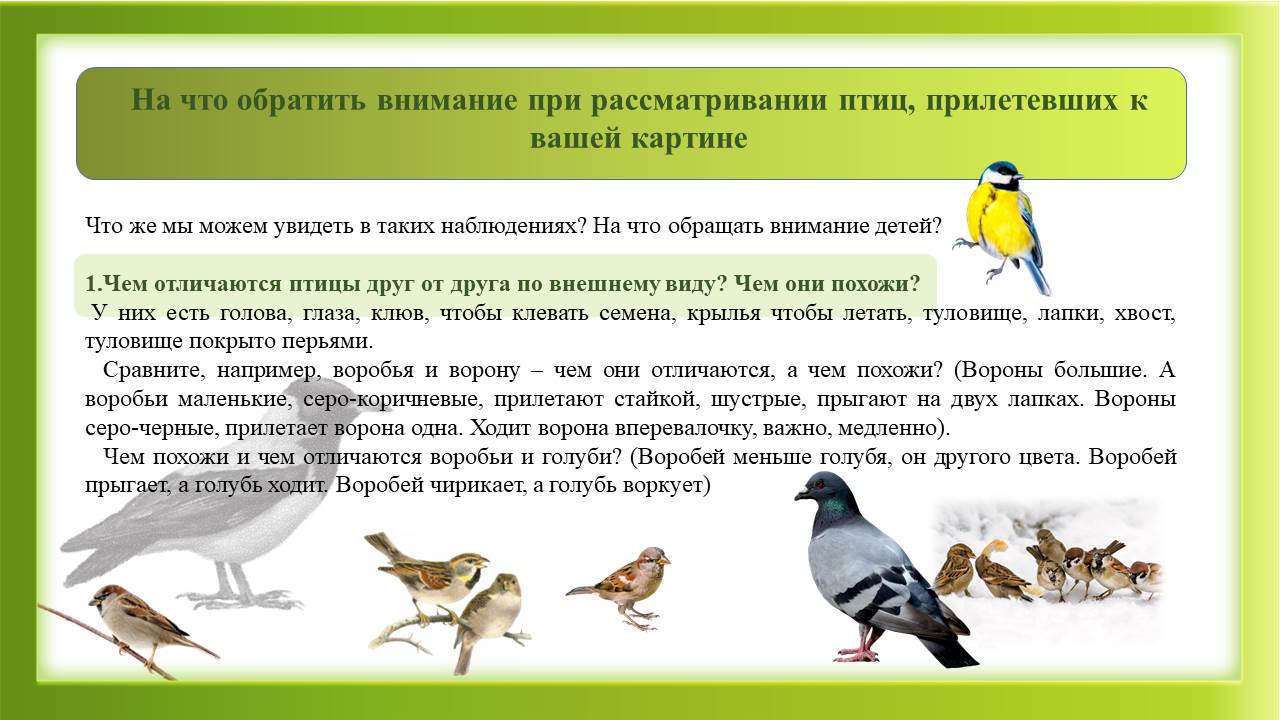 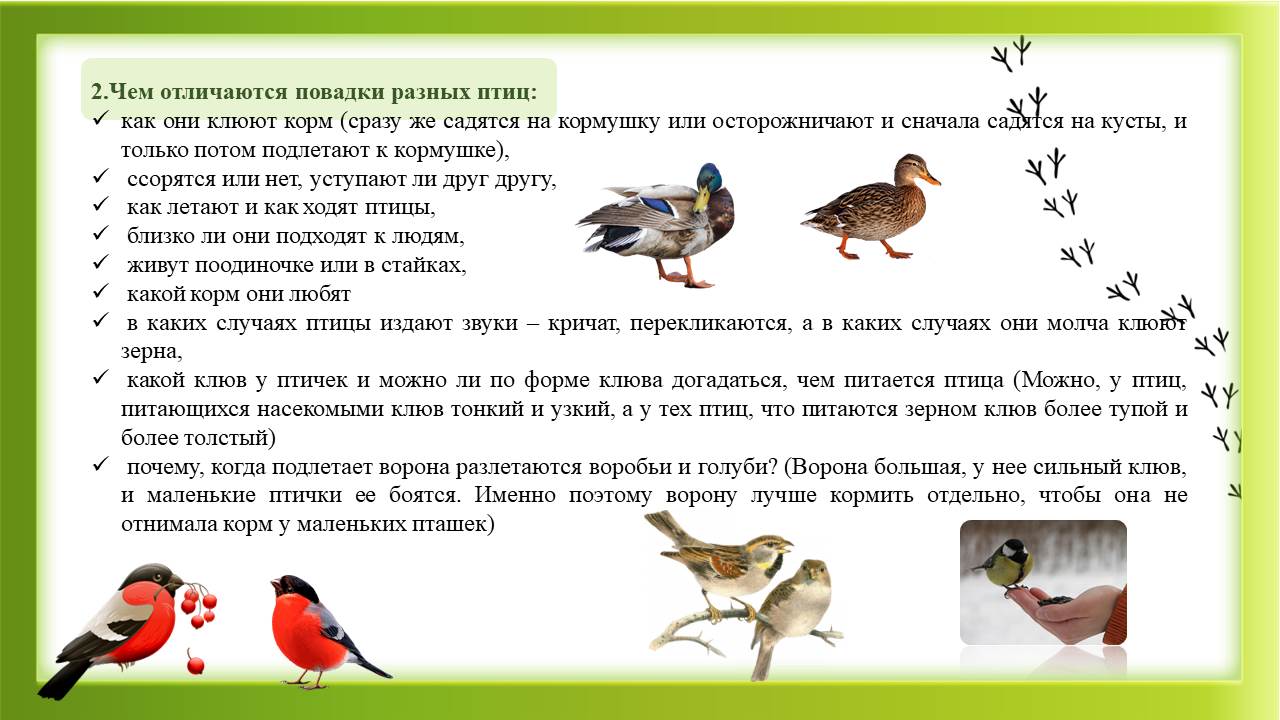 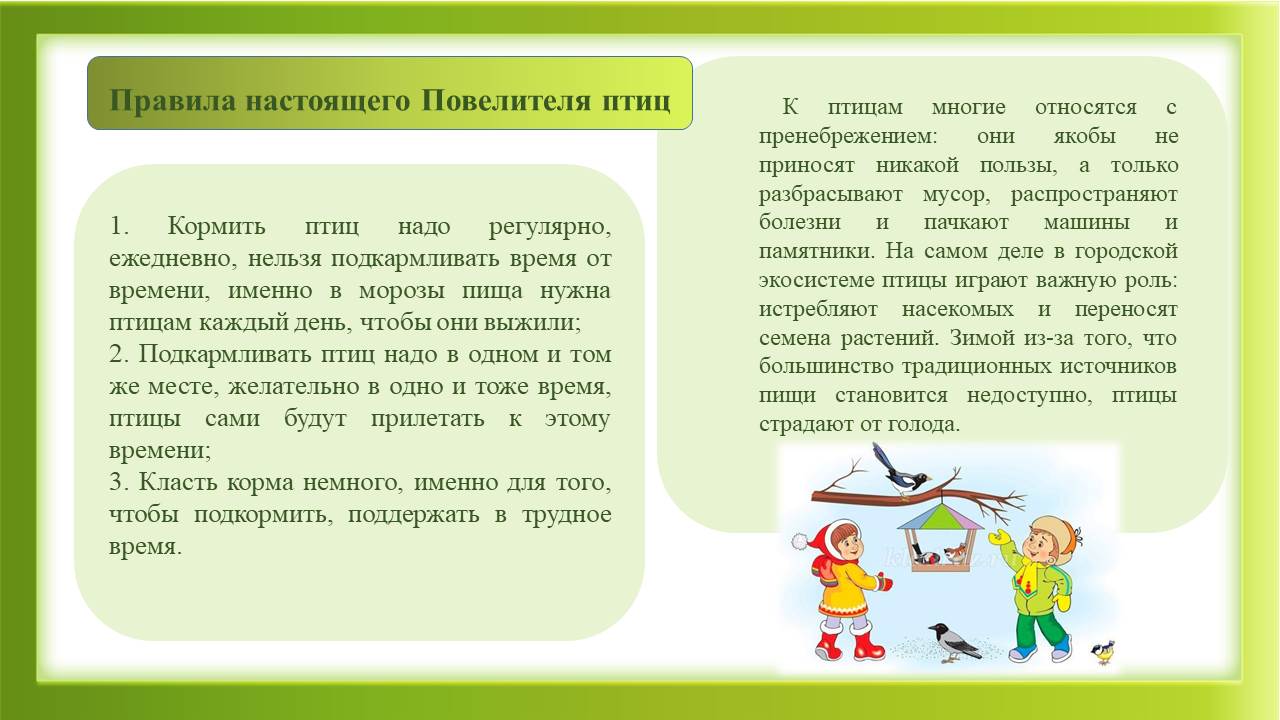 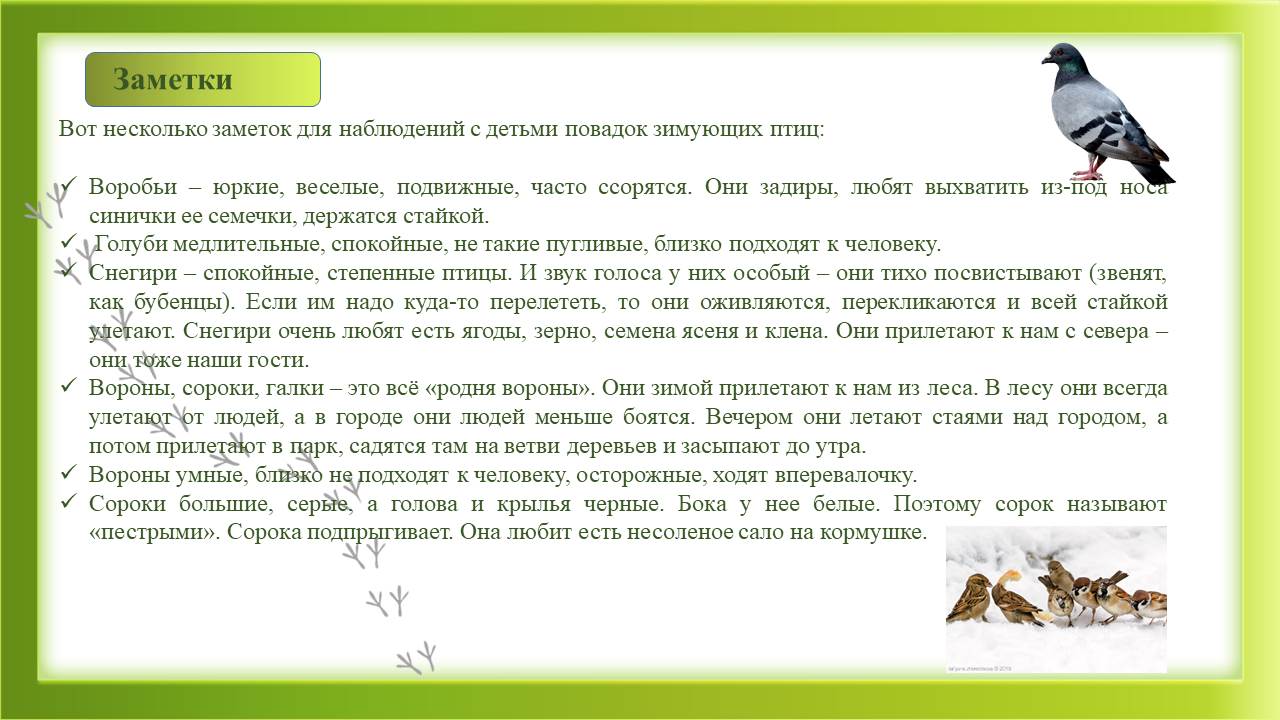 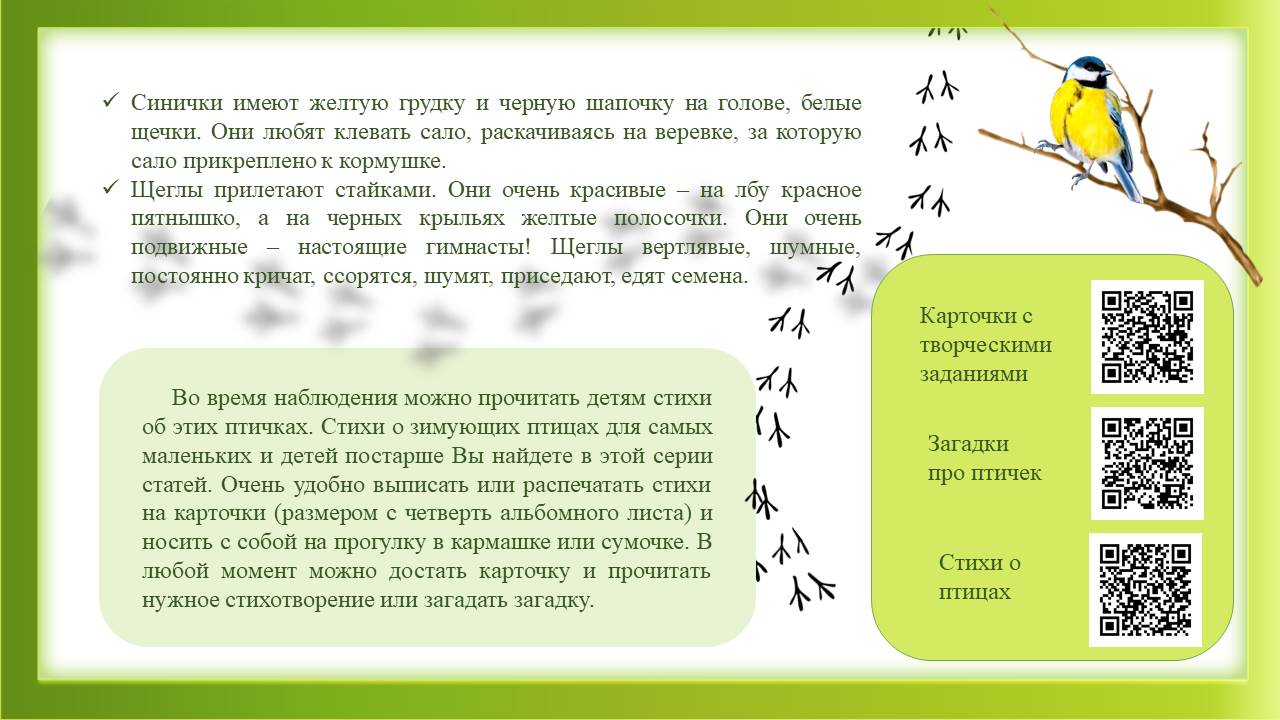 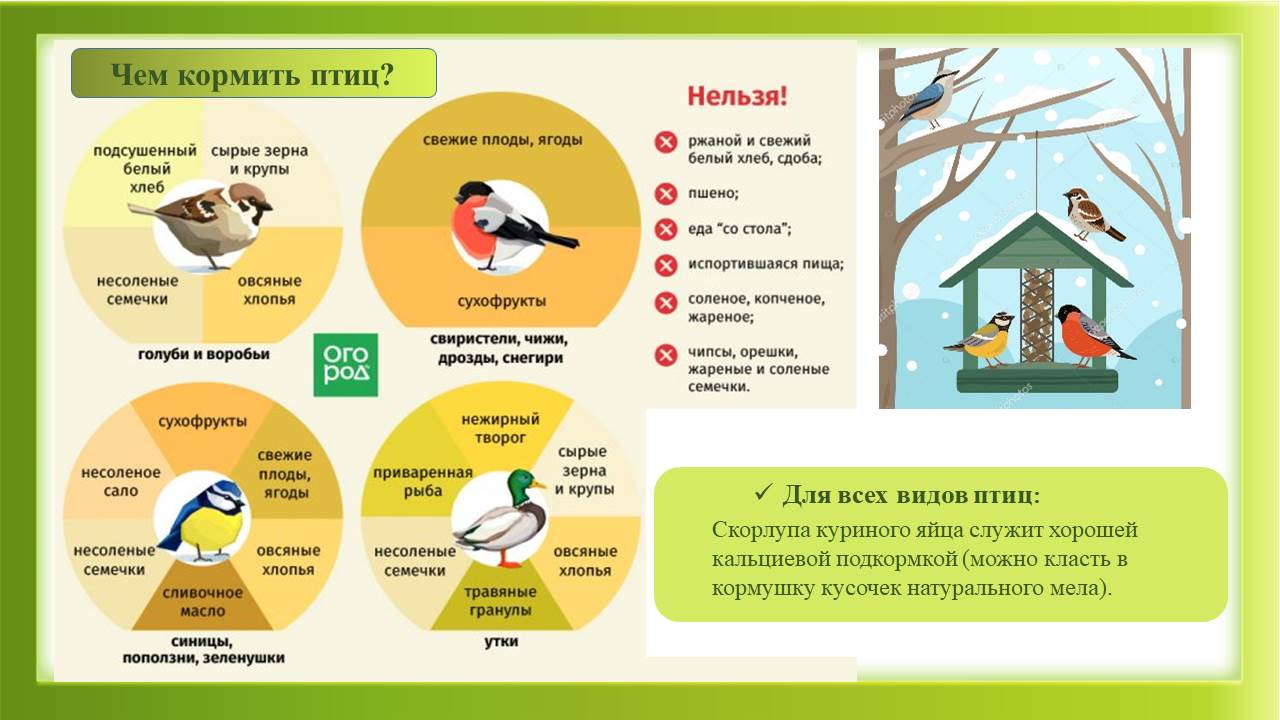 Этюды на снегу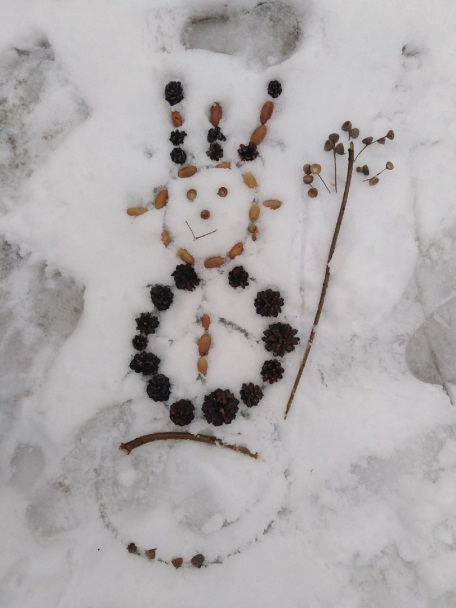 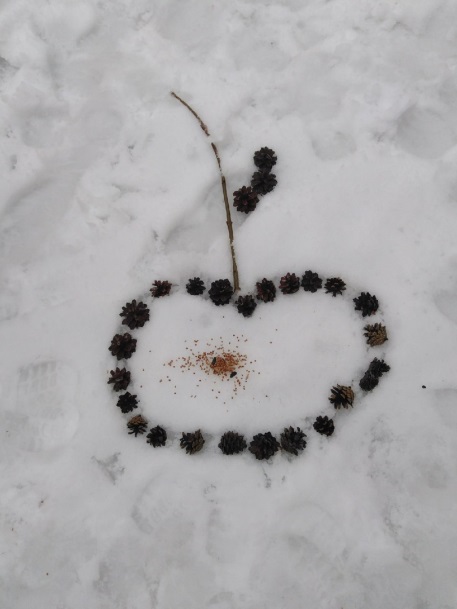 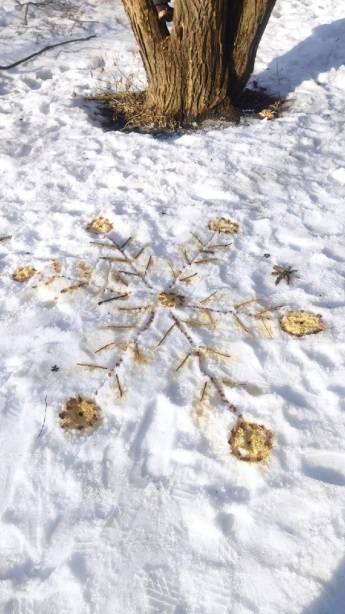 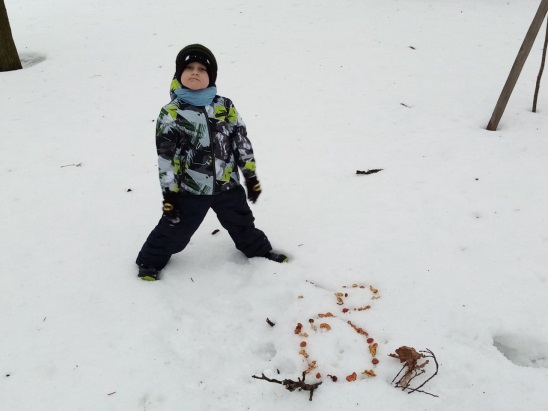 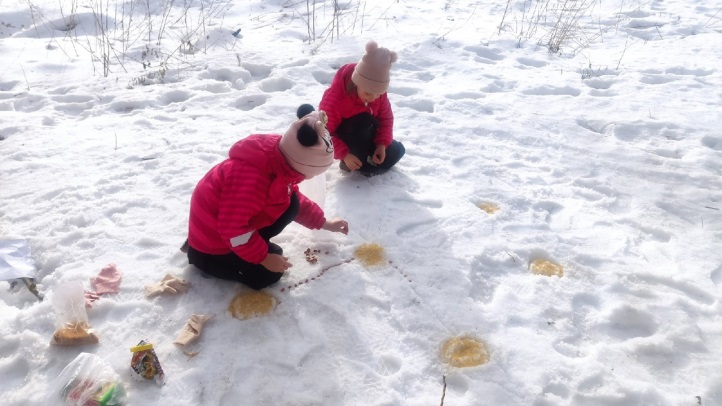 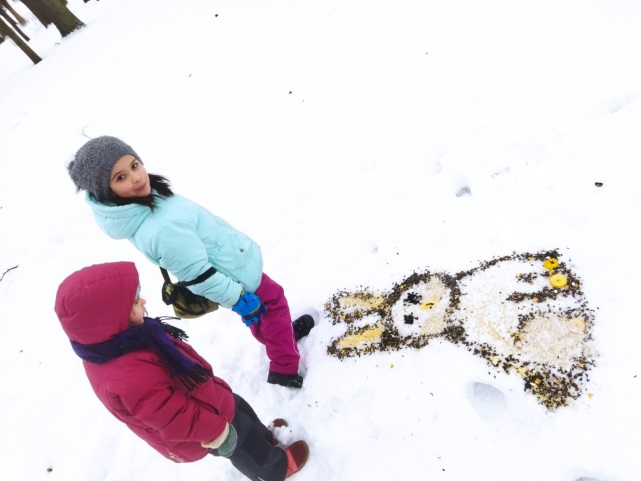 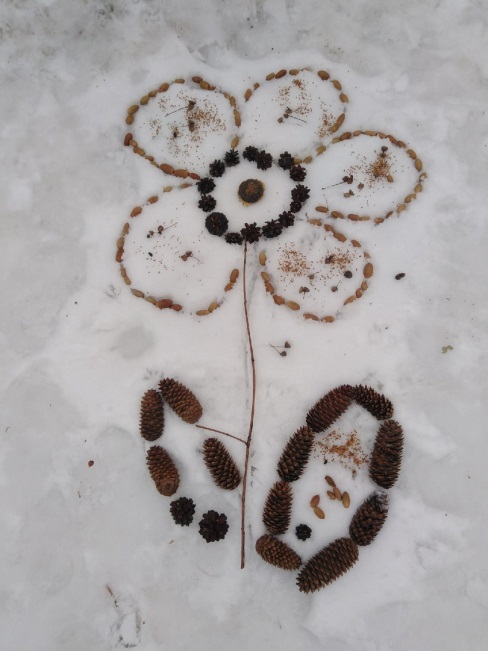 Фотоистории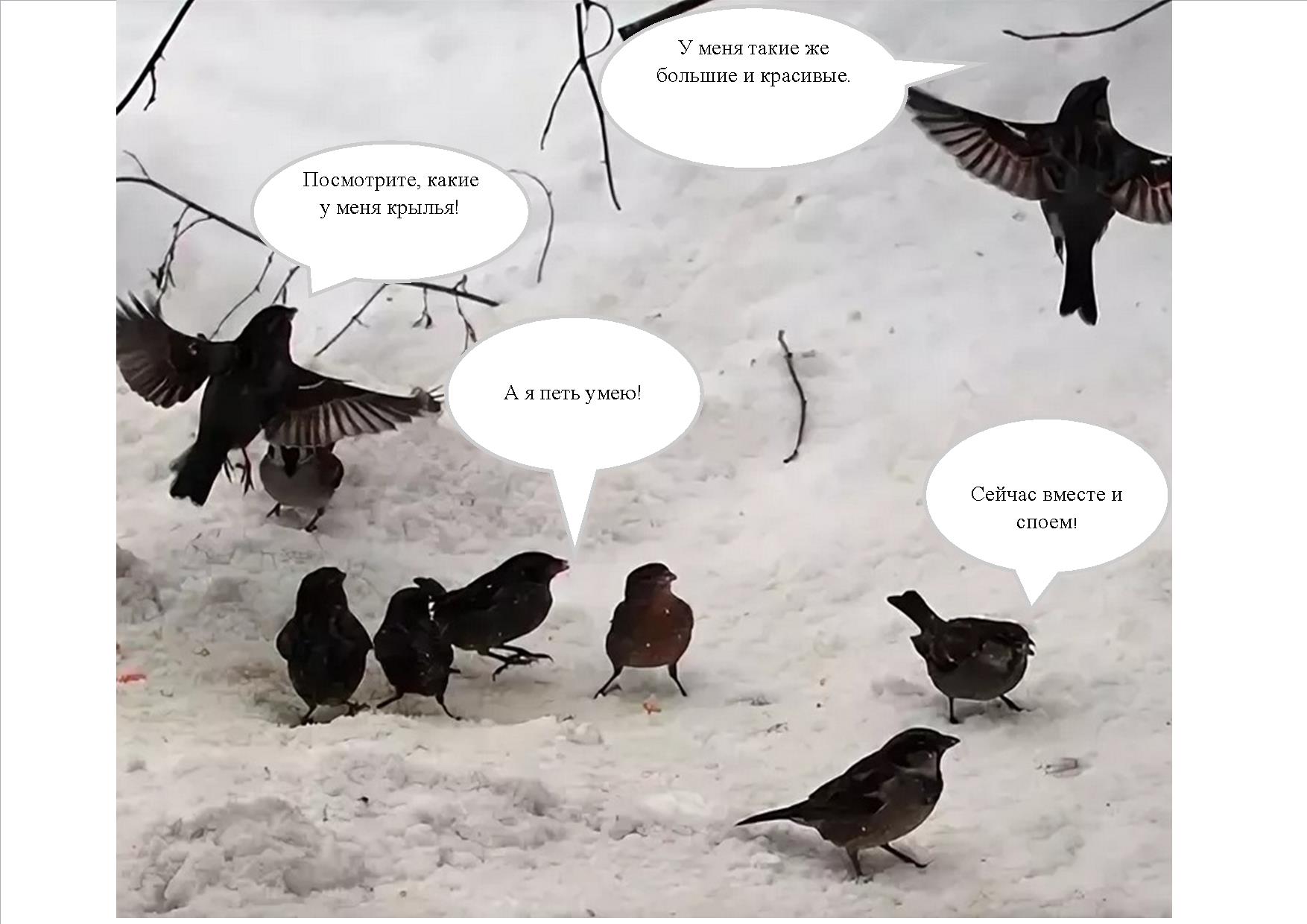 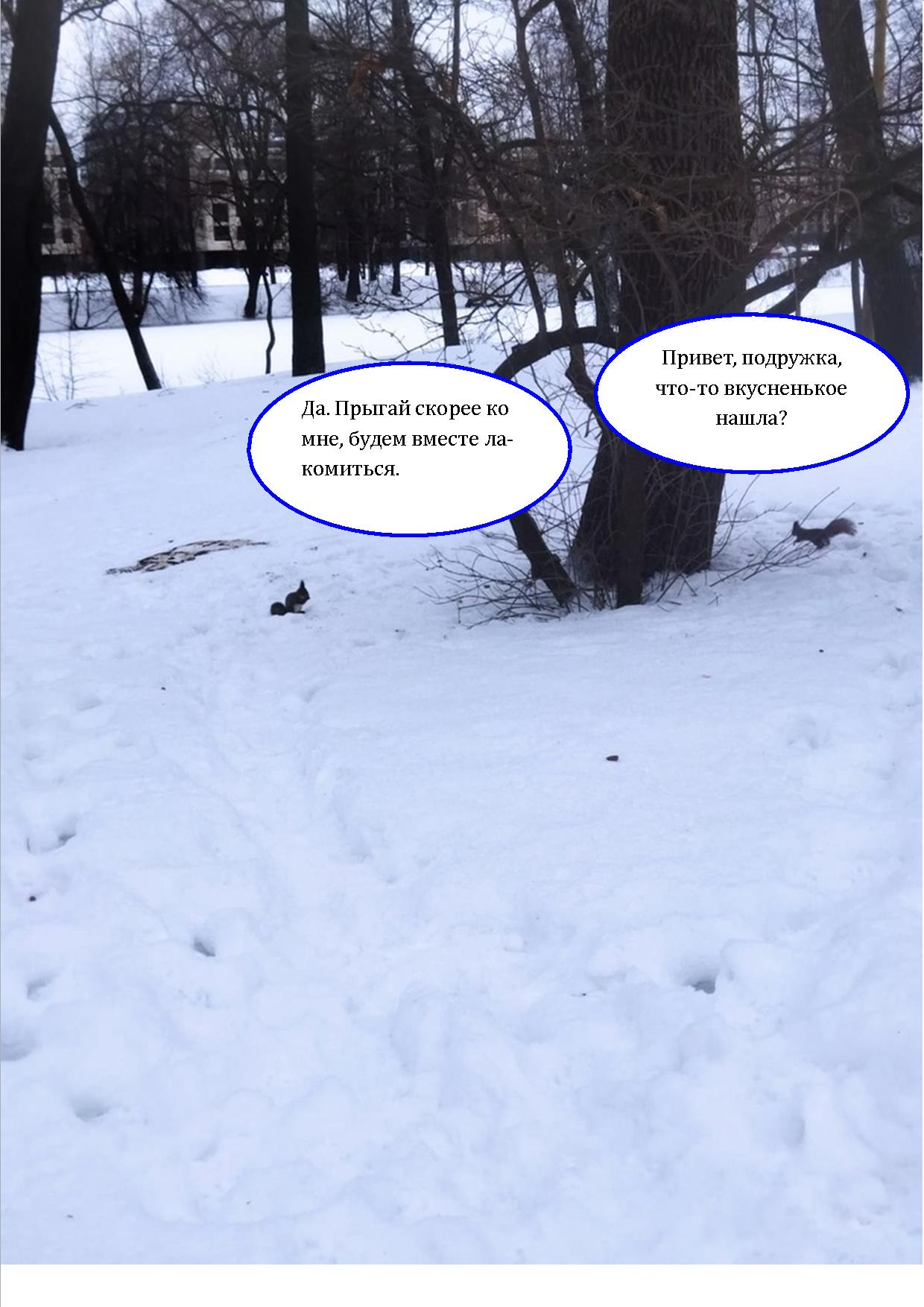  Истории, придуманные детьми, записанные родителями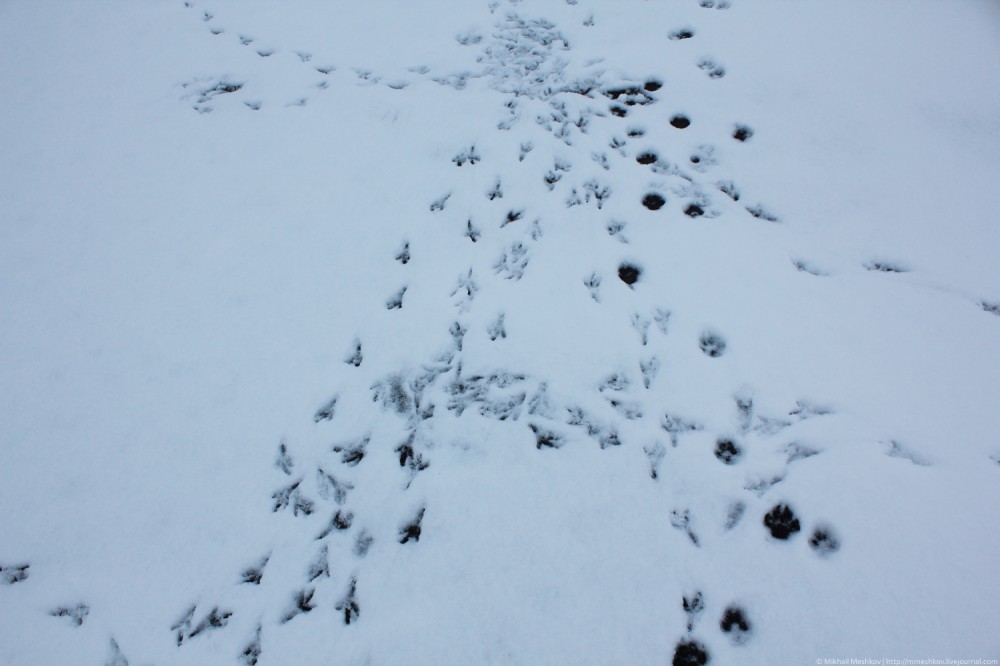 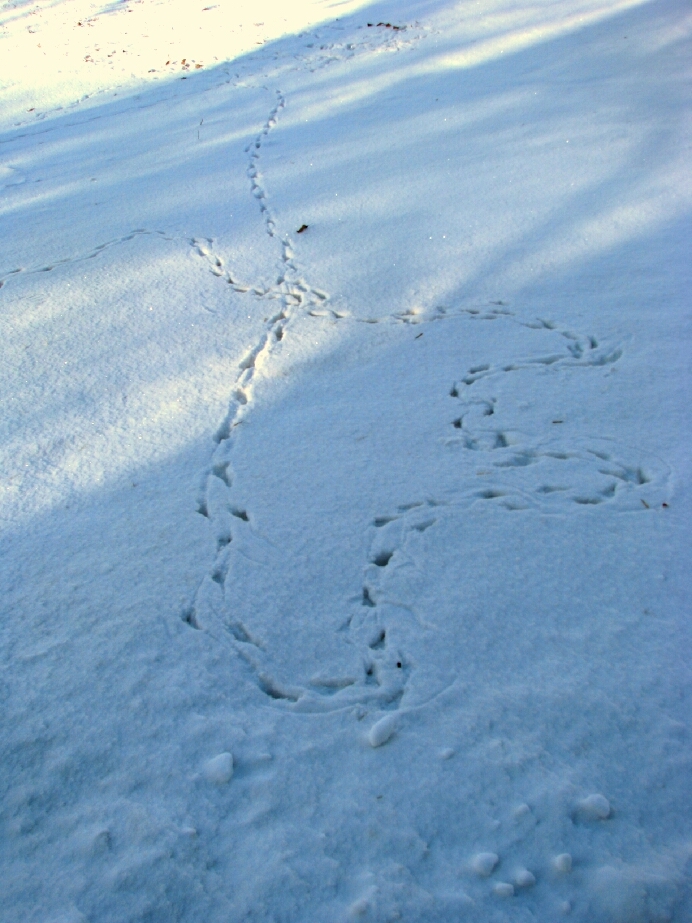 